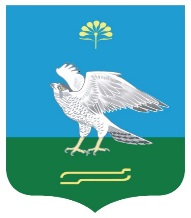 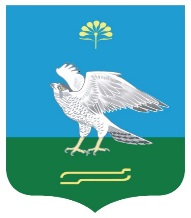                                                                         №  19Об  утверждении  схемы размещения нестационарных торговых объектов на территории сельского поселения Зильдяровский сельсовет муниципального района Миякинский район  Республики Башкортостан В  соответствии  со   ст. 10    Федерального   закона    от    28 декабря   .   № 381-ФЗ «Об основах государственного регулирования торговой деятельности в Российской Федерации», на основании  постановления Правительства Республики Башкортостан от 11 апреля 2011г. № 98 «О порядке разработки и утверждения органами местного самоуправления схемы размещения нестационарных торговых объектов на территории Республики Башкортостан»,  п.18 ч.1 ст. 15 Федерального закона «Об общих принципах организации местного самоуправления в Российской Федерации» № 131-ФЗ от 06 октября 2003г., ПОСТАНОВЛЯЮ:1. Утвердить схему размещения нестационарных торговых объектов на территории сельского поселения Зильдяровский сельсовет муниципального района Миякинский район Республики Башкортостан  (приложение №1).       2. Настоящее постановление разместить на официальном сайте Администрации сельского поселения Зильдяровский сельсовет муниципального района Миякинский район Республики Башкортостан и обнародовать на информационных стендах в населенных пунктах сельского поселения Зильдяровский сельсовет муниципального района Миякинский район Республики Башкортостан.                            3. Контроль за исполнением настоящего постановления оставляю за собой. Глава сельского поселения Зильдяровский сельсовет                                                               З.З.ИдрисовПриложение № 1к постановлению главы сельского поселения Зильдяровский сельсовет от  19.03.2019   № 19 СХЕМАразмещения нестационарных торговых объектовна территории сельского поселения  Зильдяровский  муниципального района Зильдяровский  район Республики Башкортостан                                             Управляющий делами администрации                                                  Гареева Г.М.		№ п/пМесторасположение нестационарного торгового объектаНестационарный торговый объект (указать какой)Специализация нестационарного торгового объектаПлощадь нестационарного торгового объектаСрок, период размещения нестационарного торговогообъектаТребования к нестационарному торговому объекту, планируемому к размещению1234567 1с. Зильдярово ул.Дружбы, 10 (площадь около магазина Зильдяр) лоточная торговля, тентовая палаткарозничная торговля промышленными, хозяйственными товарами и продуктами питания 10 кв.м 5 летсоблюдение правил торговли, санитарных правил, закона РФ «О защите прав потребителей»2с.Шатмантамак, ул.Шоссейная, 18 (площадь около бывшего магазина райпо)лоточная торговля, тентовая палаткарозничная торговля промышленными , хозяйственными товарами и продуктами питания 10 кв.м5 летсоблюдение правил торговли, санитарных правил, закона РФ «О защите прав потребителей»3д.Исламгулово, ул.Шоссейная, 19 (площадь около бывшего магазина райпо)лоточная торговлярозничная торговля промышленными , хозяйственными товарами и продуктами питания 5 кв.м5 летсоблюдение правил торговли, санитарных правил, закона РФ «О защите прав потребителей»4д.Тимяшево, ул.Дружбы, 17лоточная торговлярозничная торговля промышленными, хозяйственными товарами и продуктами питания 5 кв.м5 летсоблюдение правил торговли, санитарных правил, закона РФ «О защите прав потребителей»5д.Успех, ул.Восточная, 10лоточная торговлярозничная торговля промышленными, хозяйственными товарами и продуктами питания 5 кв.м5 летсоблюдение правил торговли, санитарных правил, закона РФ «О защите прав потребителей»